Пневматическая сеялка точного высева для овощейSFOGGIA Calibra tandemCALIBRA это пневматическая сеялка точного высева овощных культур и свеклы как в парниках, так  и  на  открытом поле. CALIBRA имеет  две  турбины,  одна  для  давления,  другая  для  всасывания,  для  обеспечения максимальной отдачи и для предотвращения влажности  внутри высевающих аппаратов.  Другая  важная  техническая  характеристика  это  высевающий  диск,  по своим размерам он самый крупный среди всех применяемых в отрасли. 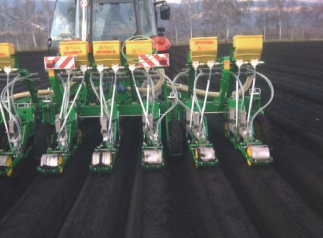 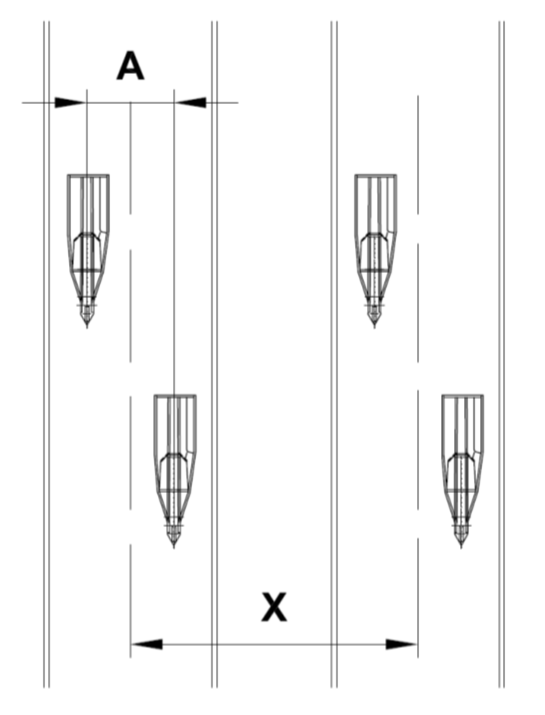 Применение:  CALIBRA может	  высевать цикорий, салат, морковь, сельдерей, помидор,  перец,  баклажаны,  репу,  петрушку,  фенхель,  лук-порей,  лук,  капусту, шпинат, свеклу и другие подобные семена.СЕРИЙНОЕ ОСНАЩЕНИЕ:Жёсткая рама. Основа рамы С-образной двойной формы обеспечивает более простое регулирование междурядного расстояния; Трёхточечное устройство сцепления второй категории, быстрое сцепление;Двойная турбина, ВОМ 540 об/мин;1 Манометр и 1 вакууметр; Двойная цепная передача;Прикатывающие передние и задние катки Ø250 x 100 мм: из нержавеющей стали (передние); с резиновым ободом Farmflex (задние); Передний лемех разгребатель комьев для каждой высевающей секции; Окучники в форме «лап»); Индикатор глубины работы каждой секции;Каждая высевающая секция имеет 01 высевающий диск; Бункер для семян 2,2 литра полной выгрузки;Сошники: для высева на глубину, нормального высева или на поверхности «вразброс» на шир. 5 или 7 см на выбор; Коробка передач с 36 скоростямиРегулируемые тракторные колёса 5.00 - 15 (Ø 630 x 130 мм ) регулируемые в высоту;01 ведущее колесо и 01 коробка передач для сеялок, имеющих не более 4-х высевающих секций; 02 ведущих колеса и 02 коробки передач для сеялок, имеющих 5 и более высевающих секций;Кардан со свободным колесом;Система освещения и дорожные знаки (для рамы размером до 3,20 м);Машина соответствует нормам ЕЭС и имеет соответствующую документациюДополнительные опции* Данная цена действительна только при комплектации товара.Коммерческие условия Таблица подбора высевающих дисков Инновационная техника 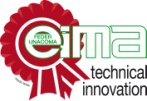 2 секции4 секции6 секции9 секции12 секц.Ширина рамы, м2,002,402,403,205,00Мин. междурядье, «X», см2525252525Мин. междурядье, «X», см с тр.колесами между секциями5151515151Мин-макс расстояние. «А», см5 - 115 - 115 - 115 - 115 - 11Мин.мощность трактора, л с506070100120Скорость, км/час66666Ёмк. бункера для семян, л8,817,626,439,652,8Ширина колес секций см2020202020КодОписаниеЦена, евро в базовой комплектацииДоплата, евро микрогрануляторДоплата, евро емкость для удобрений2 Секции Калибра tandem – Жесткая рама2 Секции Калибра tandem – Жесткая рама2 Секции Калибра tandem – Жесткая рама2 Секции Калибра tandem – Жесткая рама2 Секции Калибра tandem – Жесткая рама410014.500,001.192,001.526,003 Секции Калибра tandem – Жесткая рама3 Секции Калибра tandem – Жесткая рама3 Секции Калибра tandem – Жесткая рама3 Секции Калибра tandem – Жесткая рама3 Секции Калибра tandem – Жесткая рама410518.200,001.787,001.725,004 Секции Калибра tandem – Жесткая рама4 Секции Калибра tandem – Жесткая рама4 Секции Калибра tandem – Жесткая рама4 Секции Калибра tandem – Жесткая рама4 Секции Калибра tandem – Жесткая рама411022.150,002.064,002.388,005 Секций Калибра tandem – Жесткая рама5 Секций Калибра tandem – Жесткая рама5 Секций Калибра tandem – Жесткая рама5 Секций Калибра tandem – Жесткая рама5 Секций Калибра tandem – Жесткая рама411526.110,002.660,002.654,006 Секций Калибра tandem – Жесткая рама6 Секций Калибра tandem – Жесткая рама6 Секций Калибра tandem – Жесткая рама6 Секций Калибра tandem – Жесткая рама6 Секций Калибра tandem – Жесткая рама412030.080,002.938,002.919,007 Секций Калибра tandem – Жесткая рама7 Секций Калибра tandem – Жесткая рама7 Секций Калибра tandem – Жесткая рама7 Секций Калибра tandem – Жесткая рама7 Секций Калибра tandem – Жесткая рама412533.660,003.534,003.716,008 Секций Калибра tandem – Жесткая рама8 Секций Калибра tandem – Жесткая рама8 Секций Калибра tandem – Жесткая рама8 Секций Калибра tandem – Жесткая рама8 Секций Калибра tandem – Жесткая рама413039.090,003.810,003.981,009 Секций Калибра tandem – Жесткая рама9 Секций Калибра tandem – Жесткая рама9 Секций Калибра tandem – Жесткая рама9 Секций Калибра tandem – Жесткая рама9 Секций Калибра tandem – Жесткая рама413542.950,004.406,004.246,0010 Секций Калибра tandem – Жесткая рама10 Секций Калибра tandem – Жесткая рама10 Секций Калибра tandem – Жесткая рама10 Секций Калибра tandem – Жесткая рама10 Секций Калибра tandem – Жесткая рама414046.810,004.682,004.909,0011 Секций Калибра tandem – Жесткая рама11 Секций Калибра tandem – Жесткая рама11 Секций Калибра tandem – Жесткая рама11 Секций Калибра tandem – Жесткая рама11 Секций Калибра tandem – Жесткая рама414550.670,005.278,00,,5.175,0012 Секций Калибра tandem – Жесткая рама12 Секций Калибра tandem – Жесткая рама12 Секций Калибра tandem – Жесткая рама12 Секций Калибра tandem – Жесткая рама12 Секций Калибра tandem – Жесткая рама415054.530,005.554,005.440,00ДРУГИЕ МОДЕЛИ В СЛУЧАЕ ВОЗМОЖНОСТИ ИЗГОТОВЛЕНИЯДРУГИЕ МОДЕЛИ В СЛУЧАЕ ВОЗМОЖНОСТИ ИЗГОТОВЛЕНИЯДРУГИЕ МОДЕЛИ В СЛУЧАЕ ВОЗМОЖНОСТИ ИЗГОТОВЛЕНИЯДРУГИЕ МОДЕЛИ В СЛУЧАЕ ВОЗМОЖНОСТИ ИЗГОТОВЛЕНИЯДРУГИЕ МОДЕЛИ В СЛУЧАЕ ВОЗМОЖНОСТИ ИЗГОТОВЛЕНИЯКодОписаниеЦена, евро4704Ручной маркер645,00*4705Механический маркер994,00*4708Механический счётчик гектаров275,00*4709Электронный счётчик гектаров893,00*4717Система отсоса семян238,00*4850Диски однострочного высева, Ø отверстий 0.8 - 1.0 - 1.2 - 1.5 - 2.0 мм79,00*4851Диски однострочного высева, Ø отверстий 0.5 - 0.6 - 0.7 мм94,00*4852Диски однострочного высева, Ø отверстий, не указанный выше94,00*4859Диски без отверстий39,00*2023Механизм капельного орошения, подающего воду с управлением455,00*Стоимость указана в Евро, с НДС 18%. Оплата производится в рублях по курсу ЦБ на день оплаты.В стоимость включены монтаж и ввод в эксплуатацию  оборудования, обучение персонала.Гарантия на оборудование: 12 месяцевСрок поставки: 30 рабочих дней с момента внесения предоплаты 20% Условия поставки: DDP г. ЯрославльТип семянРазмер семян[мм]Кол-во отверстийØ Отверстий диска [мм]Сила всасывания семян [mbar]д Сила я авленипри очистке отверстий дискаmbarCicoria/ Chicor y/ Zichor ie/ Chicor ée/ Цикорий1.25 - 1.501.50 - 1.75104 - 128104 - 1280.5÷0.620 ÷ 3040 ÷ 50Carota/ Car r ot/ Möhr e/ Car otte/ Морковь1.60 - 1.81.80 - 2.00104 - 128104 - 1280.60.720 ÷ 3040 ÷ 50Carota pillolata/ Pill ca r r ot/ Möhr e (Pille)/ Морковь -семя взащитной оболочке2.00 - 2.50104 - 1281.240 ÷ 5040 ÷ 50Radicchio/ Ra dicchio/ Ra dicchio/ Красный салат радикио1.80 - 2.002.00 - 2.25104 - 128104 - 1280.70.840 ÷ 5040 ÷ 5040 ÷ 5040 ÷ 50Pomodoro/ Toma to/ Toma ten/ Toma te/ Помидоры2.00 - 2.2552 - 640.84040 ÷ 50Cavolo/ Ca bba ge/ Kohl/ Chou/ Капуста1.50 - 1.752.00 - 2.25104 - 128104 - 1280.81.030 ÷ 4040 ÷ 5040 ÷ 50Cipolla/ Onion/ Zwiebel/ Oignon/ Лук2.00 - 2.25104 - 1281.040 ÷ 5040 ÷ 50Cetriolo/ Cucumber / Gur ke/ Concombr e/ Огурцы52 - 642.040 ÷ 5040 ÷ 50Rapa rossa/ Beetr oot/ Rote Bete/ Na vet r ouge/ Свекла3.00 - 4.0052 - 642.140 ÷ 5040 ÷ 50Spinacio/ Spinach/ Spina t/ Epinar d/ Шпинат2.50 - 3.5052 - 641.54040 ÷ 50Finocchio/ Fennel/ Fenchel/ Fenouil/Фенхель104 - 1281.240 ÷ 5040 ÷ 50Porro/ Leek/La uch/Poir ea u/Лук-порей1.50 - 1.751.75 - 2.25104 -1280.81.030 ÷ 4040 ÷ 5040 ÷ 50Papavero/ Poppy/Mohn/Pa vot/Мак1.25 - 1.50104 - 1280.830 ÷ 4040 ÷ 50Asparago/ Aspar agus/Spa r gel/ Asper ge/Спаржа2.50 - 3.503.50 - 4.0052 - 642.02.040 ÷ 5040 ÷ 50Insalata/ Lettuce/ Sa la t/ Sala de/ Зел. салат0.75 - 1.00104 - 1280.530 ÷ 4040 ÷ 50Prezzemolo/ Par sley/Peter silie/Per sil/Петрушка0.75 - 1.00104 - 1280.530 ÷ 4040 ÷ 50Barbabietola pillolata/ Pill beetr oot/ Rübe (Pille)/ Свекла -семя в защитной оболочке3.25 - 4.7552 - 642.14040 ÷ 50Sorgo/ Sor ghum/ Hir se/ Sor gho/ СоргоSesamo/ Sesa me/ Sesa m/ Sésa me/ Кунжут52 - 642.14040 ÷ 50